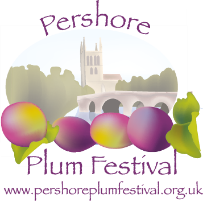 Pershore Plum Festival Art Competition – Youth – 2021 – Independent Entry FormPlease remember that the deadline for all entries is Friday 25th June 2021. Entries must have arrived at Pershore Civic Centre by this date or they will be ineligible for judging.Please see the Terms and Conditions on our website for detail on how to submit your entry.Terms and Conditions can be found at:http://www.pershoreplumfestival.org.uk/art-competition.html Entrant’s DetailsEntrant’s DetailsEntrant’s DetailsEntrant’s DetailsName:Name:Name:Date of birth (dd.mm.yy):Parent/Guardian/Caregiver’s Details (Please provide at least one form of contact information. If the entrant is aged 18, they may provide their own details in this section.)Parent/Guardian/Caregiver’s Details (Please provide at least one form of contact information. If the entrant is aged 18, they may provide their own details in this section.)Parent/Guardian/Caregiver’s Details (Please provide at least one form of contact information. If the entrant is aged 18, they may provide their own details in this section.)Parent/Guardian/Caregiver’s Details (Please provide at least one form of contact information. If the entrant is aged 18, they may provide their own details in this section.)Name:Name:Name:Name:Address:Address:Email Address:Email Address:Address:Address:Telephone number:Telephone number:Entrant’s School/College Details (these details must be provided as they prove eligibility and prizes will also be awarded to winning entrants’ education institutions)Entrant’s School/College Details (these details must be provided as they prove eligibility and prizes will also be awarded to winning entrants’ education institutions)Entrant’s School/College Details (these details must be provided as they prove eligibility and prizes will also be awarded to winning entrants’ education institutions)Entrant’s School/College Details (these details must be provided as they prove eligibility and prizes will also be awarded to winning entrants’ education institutions)School/College Name:School/College Name:School/College Name:School/College Name:School/College Address:Main Contact (i.e. office, class teacher, Head Teacher – if unsure, please provide the office details):Main Contact (i.e. office, class teacher, Head Teacher – if unsure, please provide the office details):Main Contact (i.e. office, class teacher, Head Teacher – if unsure, please provide the office details):School/College Address:Telephone Number:Telephone Number:Telephone Number:School/College Address:Email address:Email address:Email address:School/College Address:Entrant’s Year Group:Entrant’s Year Group:Entrant’s Year Group:School/College Address:Entrant’s Class Teacher:Entrant’s Class Teacher:Entrant’s Class Teacher:Artwork DetailsArtwork DetailsArtwork DetailsArtwork DetailsTitle of Artwork:Title of Artwork:Title of Artwork:Title of Artwork:Form (paper or digital):Form (paper or digital):Form (paper or digital):Form (paper or digital):Materials used (i.e. pencil, acrylic paint, charcoal etc):Materials used (i.e. pencil, acrylic paint, charcoal etc):Materials used (i.e. pencil, acrylic paint, charcoal etc):Materials used (i.e. pencil, acrylic paint, charcoal etc):Please tick to indicate that you have read and agree to the Terms and Conditions (these are available on our website – link below):              Yes, I have read and agree to the Terms and Conditions.Please tick to indicate that you have read and agree to the Terms and Conditions (these are available on our website – link below):              Yes, I have read and agree to the Terms and Conditions.Please tick to indicate that you have read and agree to the Terms and Conditions (these are available on our website – link below):              Yes, I have read and agree to the Terms and Conditions.Please tick to indicate that you have read and agree to the Terms and Conditions (these are available on our website – link below):              Yes, I have read and agree to the Terms and Conditions.Please delete as appropriate to indicate whether you intend to collect your artwork from Pershore Civic Centre after the competition. (This is simply to provide guidance for Competition staff. If you select no, you will still be able to collect your artwork if you wish to):Yes, I would like to collect my artwork after the Competition.No, I will not need to collect my artwork after the Competition.Please delete as appropriate to indicate whether you intend to collect your artwork from Pershore Civic Centre after the competition. (This is simply to provide guidance for Competition staff. If you select no, you will still be able to collect your artwork if you wish to):Yes, I would like to collect my artwork after the Competition.No, I will not need to collect my artwork after the Competition.Please delete as appropriate to indicate whether you intend to collect your artwork from Pershore Civic Centre after the competition. (This is simply to provide guidance for Competition staff. If you select no, you will still be able to collect your artwork if you wish to):Yes, I would like to collect my artwork after the Competition.No, I will not need to collect my artwork after the Competition.Please delete as appropriate to indicate whether you intend to collect your artwork from Pershore Civic Centre after the competition. (This is simply to provide guidance for Competition staff. If you select no, you will still be able to collect your artwork if you wish to):Yes, I would like to collect my artwork after the Competition.No, I will not need to collect my artwork after the Competition.